Weź udział w Orszaku Trzech Króli!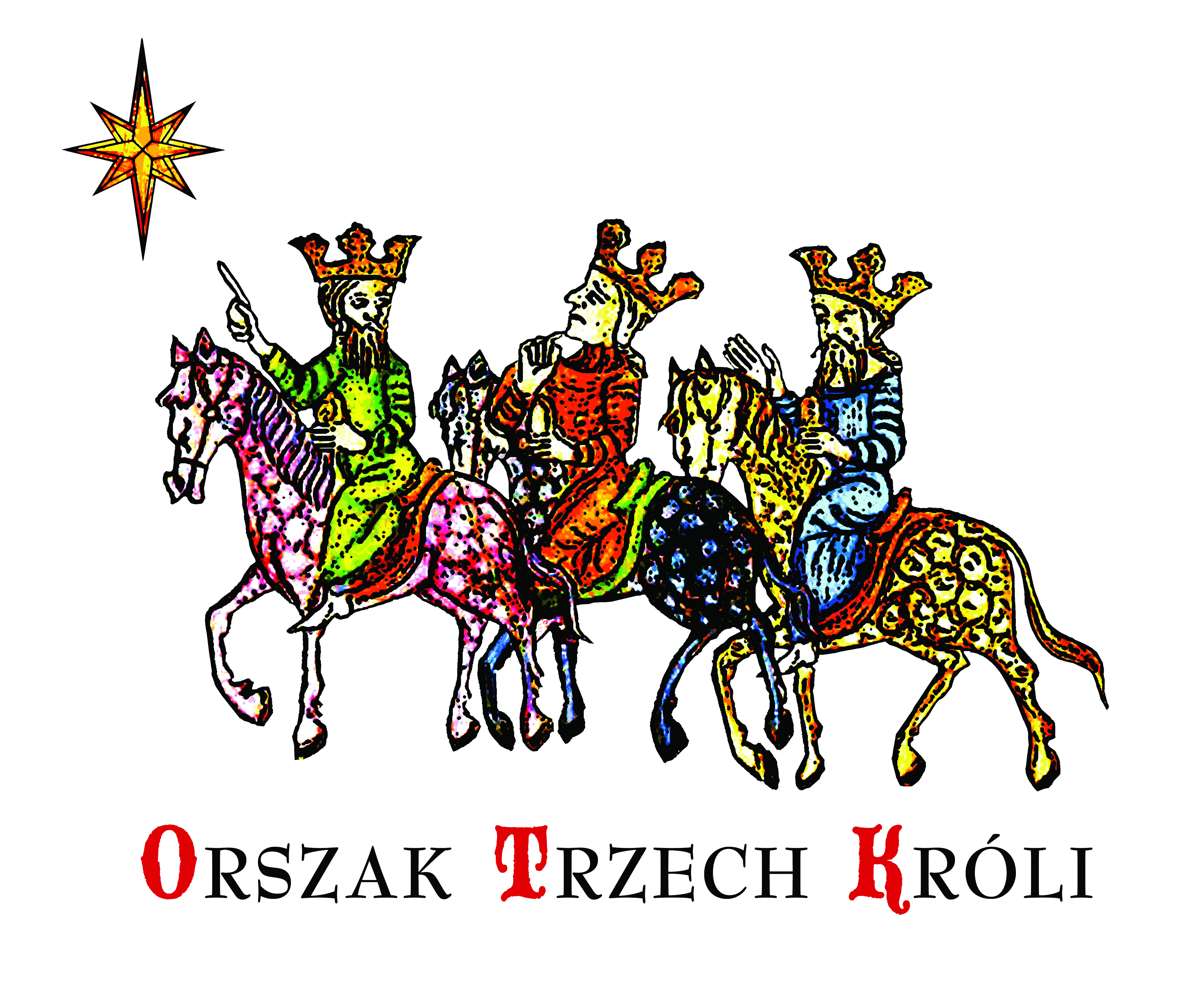 6 stycznia 2024 o godzinie 12.00  po raz dwunasty w Świdniku  przejdzie Orszak Trzech Króli.   W tym roku idzie pod hasłem            ” W jasełkach leży”.PÓJDZIEMY MŁODZI – JEZUS SIĘ RODZI! DZIECIĄTKO MAŁE – DAJCIE MU CHWAŁĘ!W BETLEJEM MIEŚCIE – TAM SIĘ POSPIESZCIE! Zgłoś swoje dziecko do reprezentacji placówki do wychowawcy lub koordynatora – do 04.01.2024Placówka w porozumieniu z rodzicami w miarę możliwości zapewnia dzieciom barwne stroje adekwatne do przypisanego orszaku (chłopcy – rycerze: peleryna  i np. tarcza, miecz, hełm; dziewczynki – dwórki: peleryna                     i np. chusta na głowę, nałęczka  – opaska, chusta do machania w dłoń). Dzieci mogą również iść  w orszaku jako anioły czy pasterze przy gwieździe reprezentującej placówkę.Dołącz do Straży Orszaku – do 04.01.2024Zgłoś się do nauczyciela lub koordynatora jeśli chcesz stać blisko dziecka i tworzyć zabezpieczenie orszaku dziecięcego. Twoim zadaniem będzie czuwanie nad bezpieczeństwem dzieci w orszaku danego monarchy. Zachęcamy wszystkich rodziców, którym nie jest obojętne wychowanie ich pociech i chcą własnym przykładem aktywizować oraz przekazywać wartości chrześcijańskie. Naucz się okrzyków na cześć króla. Podana data umożliwi nam przekazanie stroju dla rodzica i dziecka! Może być też zmieniona wg możliwości placówki. 